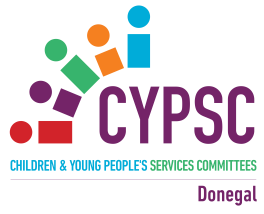 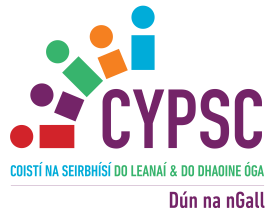 9.30am: Registration, Networking & Viewing of Information Stands Tea & Coffee / Slideshow Event Chair – Gerry Hone Donegal CYPSC Chair, Area Manager Tusla10.00: Gerry Hone, CYPSC Chairperson, ‘Welcome Word’ 10.10: Dr. Bronagh Byrne, Programme Director (Social Policy), School of Social Sciences, Education & Social Work, Queen's University Belfast. Co-Director Centre for Children’s Rights, Co-Chair Disability Research Network.10.35: Stephen Barrett, DLDC ‘Profile of Disability in Donegal’ 10.50: Anita Gallagher, Manager Physical & Sensory Team & Alvin Doherty, Manager Early Intervention Team HSE ‘HSE Overview of Services’11.05: Youth Participants, ‘My Journey with help from Foroige’ 11.15: Tea & Coffee / Networking & Viewing of Information Stands Data Hub demonstration Sign up for Disability Awareness Training Viewing Photographic Exhibition Donegal Down’s Syndrome 11:45: Examples of Good Practice in County Donegal: Wendy McCarry, Bluestack Special Needs Foundation.  (15mins)Gerry Clark Letterkenny Tennis Club ‘ Sport Inclusion’(10mins) Bairbre Cahill, PPFS Tusla ‘Parent Support training’, (10mins)Leona Mc Menamin, Mevagh FRC, ‘Parent Support Group’ (10mins)Garry Glennon, LYFS,  ‘Sensory Santa’ (10mins) 12.40: Bluestack Choir 1.00: Lunch Event Chair - Liam Ward Donegal CYPSC Deputy Chair, Director of Services Donegal County Council14.00: Overview Children & Young Peoples Plan – Liam Ward, CYPSC Deputy Chair 14.20: Dr Bronagh Byrne, Launch CYPP 14.30: Closing Remarks - Liam Ward CYPSC Deputy Chair14.40: Donegal Music Partnership PerformancePLEASE REMEMBER TO FILL IN THE FEEDBACK FORM – Your input is greatly appreciated.  Thank you